TOURNAMENT FACT-SHEET – 2016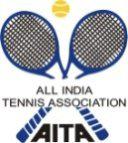 [ALL INDIA TENNIS ASSOCIATION]Tournament Fact SheetNAME OF THE TOURNAMENTAITA BOYS & GIRLS U-10NAME OF THE STATE ASSOCIATIONU.P. STATE TENNIS ASSOCIATIONHONY. SECRETARY OF ASSOCIATIONMR. C.P KACKARADDRESS OF ASSOCIATION4, PARK ROAD, LUCKNOWTOURNAMENT WEEKWEEK: 24th  OCTOBER 2016 THE ENTRY IS TO By SENT BY EMAIL Mr Sudeep Kumar(Phone: 9013133222)ghaziabadtennis@yahoo.in Mr Aamir  (Phone: 9654968959)Ingraham Tennis AcademyIngraham School, Hapur ChungiGhaziabadADDRESS OF THE VENUEADDRESS OF THE VENUETOURNAMENT DIRECTORMr SN YadavDr Faiz AhmedTOURNAMENT REFEREE Vibha ChoudharyCATEGORYCATEGORYCATEGORYTalent Series ( 3 days )Talent Series ( 3 days )AGE GROUPSAGE GROUPSUnder – 10 Singles BOYS & GIRLSUnder – 10 Singles BOYS & GIRLSENTRY DEADLINE16th October 2016WITHDRAWAL DEADLINE19th   October 2016AITA Registration CardNOTEAITA Registration CardNOTE
It is mandatory for the player to carry ORIGINAL REGISTRATION CARD for the sign-in. In case the player registration is in process with AITA, In that case player has to carry Original receipt or copy of mail from AITA confirming that player registration is in process.As per the AITA new rules the Talent and Championship Series tournament will be conducted in 3 days (Friday will be the sign-in, Saturday & Sunday matches will be played and if required matches may be played on Monday or any day till Friday)
It is mandatory for the player to carry ORIGINAL REGISTRATION CARD for the sign-in. In case the player registration is in process with AITA, In that case player has to carry Original receipt or copy of mail from AITA confirming that player registration is in process.As per the AITA new rules the Talent and Championship Series tournament will be conducted in 3 days (Friday will be the sign-in, Saturday & Sunday matches will be played and if required matches may be played on Monday or any day till Friday)RULES / REGULATIONSRULES / REGULATIONSRULES / REGULATIONSENTRYEntry to be sent by email Entry to be sent by email Entry to be sent by email Entry to be sent by email Entry to be sent by email Entry to be sent by email Players born:AGE ELIGIBILITYAfter 1st Jan 2006 are eligible for participation in U/10After 1st Jan 2006 are eligible for participation in U/10After 1st Jan 2006 are eligible for participation in U/10After 1st Jan 2006 are eligible for participation in U/10After 1st Jan 2006 are eligible for participation in U/10ENTRY FEESERIESSINGLES FEETS Boys & GirlsRs. 400/-   N0TEMATCH’S TO BE HELD FROM 24th  OCT  2016  TO   26th   OCT 2016.ALL ENTRIES DIRECTLY IN THE MAIN DRAWSIGN IN 23rd Oct  2016 ON SUNDAY BETWEEN 12-2PMMATCH’S TO BE HELD FROM 24th  OCT  2016  TO   26th   OCT 2016.ALL ENTRIES DIRECTLY IN THE MAIN DRAWSIGN IN 23rd Oct  2016 ON SUNDAY BETWEEN 12-2PMMATCH’S TO BE HELD FROM 24th  OCT  2016  TO   26th   OCT 2016.ALL ENTRIES DIRECTLY IN THE MAIN DRAWSIGN IN 23rd Oct  2016 ON SUNDAY BETWEEN 12-2PMMATCH’S TO BE HELD FROM 24th  OCT  2016  TO   26th   OCT 2016.ALL ENTRIES DIRECTLY IN THE MAIN DRAWSIGN IN 23rd Oct  2016 ON SUNDAY BETWEEN 12-2PMMATCH’S TO BE HELD FROM 24th  OCT  2016  TO   26th   OCT 2016.ALL ENTRIES DIRECTLY IN THE MAIN DRAWSIGN IN 23rd Oct  2016 ON SUNDAY BETWEEN 12-2PMNAME OF THE VENUENAME OF THE VENUEIngraham Tennis AcademyIngraham Tennis AcademyIngraham Tennis AcademyADDRESS OF VENUEIngraham Tennis AcademyIngraham School, Hapur ChungiGhaziabadIngraham Tennis AcademyIngraham School, Hapur ChungiGhaziabadIngraham Tennis AcademyIngraham School, Hapur ChungiGhaziabadTELEPHONEEMAIL+919013133222ghaziabadtennisassociation@gmail.comCOURT SURFACECLAYBALLS  WilsonNO. OF COURTS3FLOODLITNo